General knowledge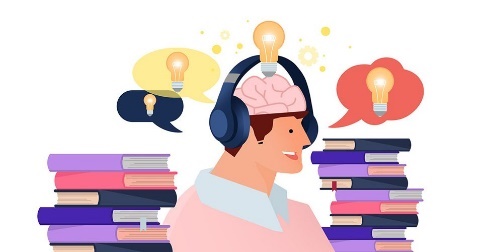 Learn something new❣Before entering space, astronauts must not eat… 1 pointWhat is the world’s largest island? 1 pointThe Chinese Gooseberry’s other name is… 1 point4a) Name these three countries. (You can use Japanese here. But English is best.) 3 points4b) Name these three countries. (You must only use English.)3 points5) What is the all-time most popular song on Spotify?1 point6) Tell me 3 apps that were popular to download in 2020. (Worldwide) (ENGLISH ONLY)3 points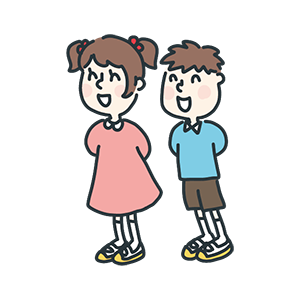 7) What do first graders want to be? 2 pointsI got _______________ points out of 15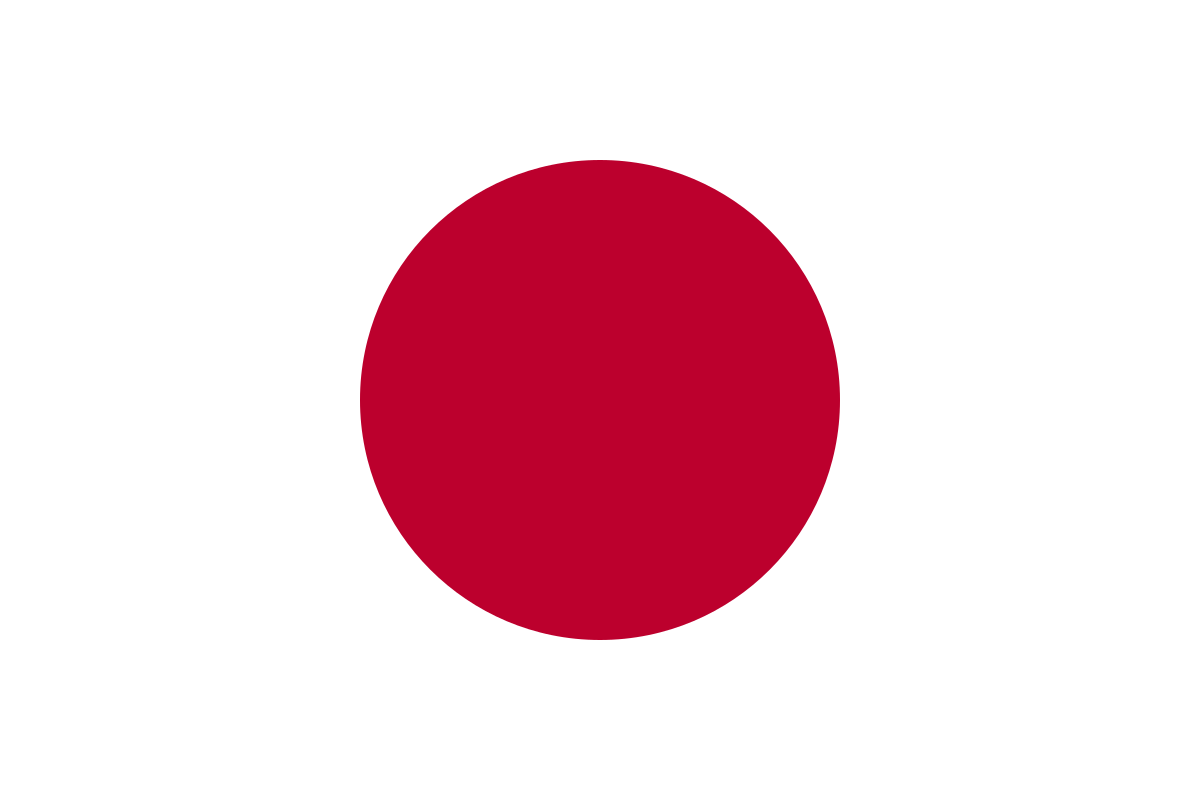 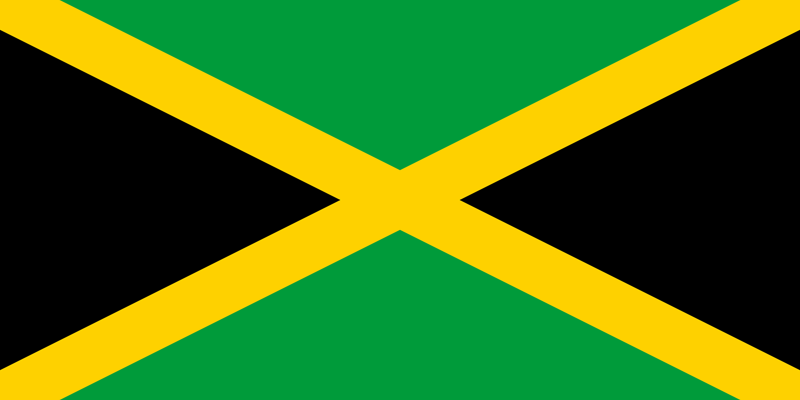 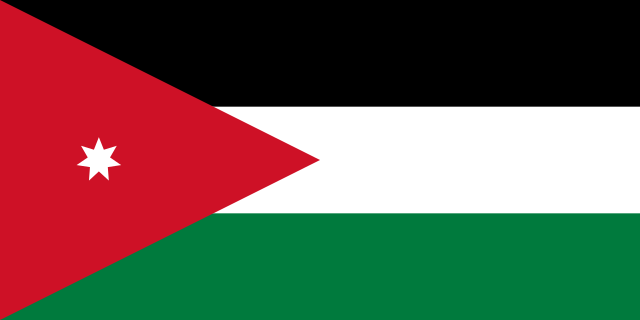 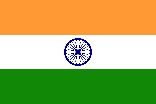 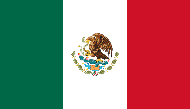 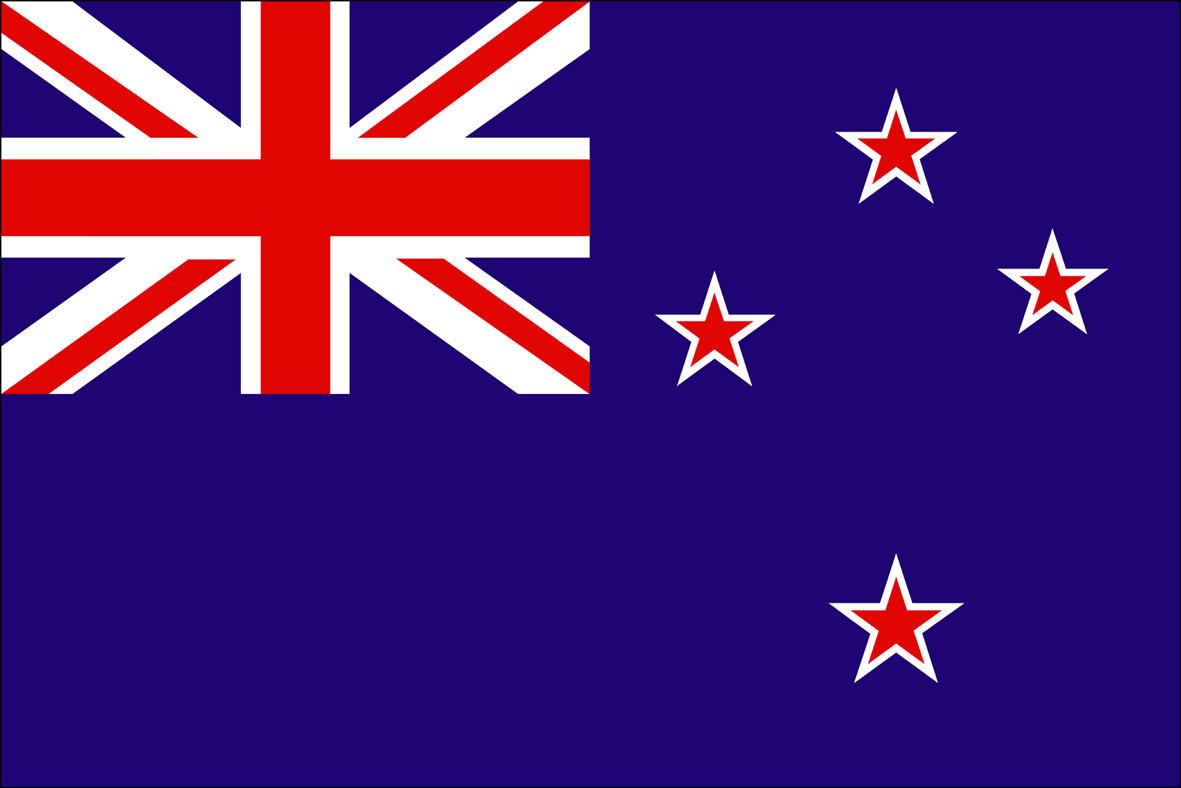 GIRLSBOYS予想1予想2